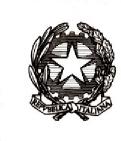 Ministero dell’Istruzione, dell’Università e della Ricerca 
Dipartimento per il sistema educativo di istruzione e formazioneDirezione generale per gli ordinamenti scolastici e la valutazione del sistema nazionale di istruzioneMODULO BDOMANDA DI ISCRIZIONE AI PERCORSI DI SECONDO LIVELLOAl Dirigente scolastico del(Denominazione dell’istituzione scolastica)_l_ sottoscritt_ 	 M  F(cognome e nome)Codice fiscale	 CHIEDE L’ISCRIZIONE per l’a.s. 2020-21Al percorso di secondo livello dell’indirizzo di studioArticolazione	opzione Primo periodo didattico  Secondo periodo didattico  Terzo periodo didatticoCHIEDE(ai fini della stipula del PATTO FORMATIVO INDIVIDUALE)il riconoscimento dei crediti, riservandosi di allegare la eventuale relativa documentazioneA tal fine, in base alle norme sullo snellimento dell’attività amministrativa, consapevole delle responsabilità cuiva incontro in caso di dichiarazione non corrispondente al vero,DICHIARA DI- essere nat_ a 	il 	 - essere cittadin_ italian_	altro (indicare nazionalità)	 - essere residente a	(prov. )	 Via/piazza	n. ______ tel.	 Cell.	e.mail	 - essere già in possesso del titolo di studio conclusivo del primo ciclo- chiedere il riconoscimento dei crediti , per il quale allega i seguenti documenti:- non poter frequentare il corso diurno per i seguenti motivi (per i minori di età fra i 16 e i 18 anni)Firma di autocertificazione(Leggi 15/1968, 127/1997, 131/1998; DPR 445/2000)Il sottoscritto, presa visione dell’informativa resa dalla scuola ai sensi dell’articolo 13 del decreto legislativo n.196/2003, dichiara di essere consapevole che la scuola può utilizzare i dati contenuti nella presente autocertificazione esclusivamente nell’ambito e per i fini istituzionali propri della Pubblica Amministrazione (Decreto legislativo 30.6.2003, n. 196 e Regolamento ministeriale 7.12.2006, n. 305)Data	                                                                                                                                FirmaMinistero dell’Istruzione, dell’Università e della Ricerca 
Dipartimento per il sistema educativo di istruzione e formazioneDirezione generale per gli ordinamenti scolastici e la valutazione del sistema nazionale di istruzioneFirma dei genitori o di chi esercita la responsabilità genitoriale per il minoreData	Firma	 Data	FirmaIl sottoscritto dichiara inoltre di avere effettuato la scelta di iscrizione in osservanza delle disposizioni sulla responsabilità genitoriale di cui agli artt. 316, 337 ter e 337 quater del codice civile che richiedono il consenso di entrambi i genitori.Data	FirmaN.B. I dati rilasciati sono utilizzati dalla scuola nel rispetto delle norme sulla privacy, di cui al Regolamento definito con Decreto Ministeriale 7 dicembre 2006, n. 305